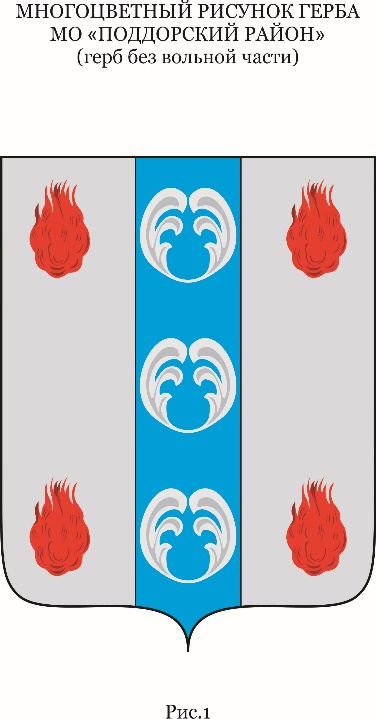 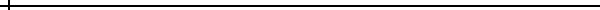 Российская ФедерацияНовгородская областьСОВЕТ ДЕПУТАТОВ ПОДДОРСКОГО СЕЛЬСКОГО ПОСЕЛЕНИЯР Е Ш Е Н И Еот 24.02.2022 № 70с. ПоддорьеО внесении изменений в решение Совета депутатов Поддорского сельского поселения от 15.12.2021г.  № 62 «О бюджете Поддорского сельского поселения на 2022 год и плановый период 2023 и 2024 годов»Совет депутатов Поддорского сельского поселенияРЕШИЛ:1. Внести в решение Совета депутатов Поддорского сельского поселения от 15.12.2021 № 62 «О бюджете Поддорского сельского поселения на 2022 год и плановый период 2023 и 2024 годов» следующие изменения:1.1. Пункт 1. решения изложить в следующей редакции:«1.Утвердить основные характеристики бюджета Поддорского сельского поселения (далее бюджет сельского поселения) на 2022 год:прогнозируемый общий объем доходов бюджета сельского поселения в сумме  21 594 038 рублей 00 копеек;2) общий объем расходов бюджета сельского поселения в сумме 21 865 080 рублей 82 копейки;3)  прогнозируемый дефицит бюджета сельского поселения 271042 рубля 82 копейки.Утвердить источники внутреннего финансирования дефицита бюджета Поддорского сельского поселения на 2022 год и плановый период 2023 и 2024 годов согласно приложению.1.2. Приложение 1 к решению Совета депутатов Поддорского сельского поселения «О бюджете Поддорского сельского поселения  на 2022 год  и  плановый период  2023 и 2024 годов » изложить в прилагаемой  редакции:1.3. Пункт 7 решения изложить в следующей редакции:«7.Утвердить объем межбюджетных трансфертов, получаемых из других бюджетов бюджетной системы Российской Федерации на 2022 год в сумме 17 469 048 рублей 00 копеек  на 2023 год в сумме 2 403 300  и 2024 год в сумме 2 381 800 рублей».1.4. Приложение 4 к решению Совета депутатов Поддорского сельского  поселения  «О бюджете Поддорского сельского поселения  на 2022 год  и  плановый период  2023 и 2024 годов » изложить в прилагаемой  редакции;1.5. Приложение 5 к решению Совета депутатов Поддорского сельского поселения  «О бюджете Поддорского сельского поселения  на 2022 год  и  плановый период  2023 и 2024 годов »  изложить в прилагаемой редакции;1.6. Приложение 6 к решению Совета депутатов Поддорского сельского поселения  «О бюджете Поддорского сельского поселения  на 2022 год  и  плановый период  2023 и 2024 годов » изложить в прилагаемой редакции;1.7. Пункт 11. решения изложить в  следующей редакции:«11.Утвердить объем бюджетных ассигнований дорожного фонда Поддорского сельского поселения на 2022 год в сумме 15 322 652 рубля 82 копейки, в том числе за счет неиспользованных в 2021 году бюджетных ассигнований дорожного фонда Поддорского сельского поселения в сумме 271 042 рубля 82 копейки , на 2023 год в сумме 1 878 520 рублей 00 копеек и на 2024 год в сумме 1 910 220 рублей 00 копеек».2. Опубликовать решение в муниципальной газете «Поддорский вестник» и разместить на официальном сайте Администрации муниципального района в информационно-телекоммуникационной сети «Интернет» (http://адмподдорье.рф).3 Настоящее решение вступает в силу с момента опубликования и распространяется на правоотношения возникшие с 1 января 2022 года.Глава Поддорского сельского поселения                                                                                                     С.Н. НикитинаРоссийская ФедерацияНовгородская областьСОВЕТ ДЕПУТАТОВ ПОДДОРСКОГО СЕЛЬСКОГО ПОСЕЛЕНИЯР Е Ш Е Н И Еот 24.02.2022 № 72с. ПоддорьеО проведении публичных слушаний и официальному опубликованию(обнародованию) проекта об утверждении изменений и дополнений в Устав Поддорского муниципального районаВ соответствии с положениями пункта 1 части 3, части 4 статьи 28, части 3 статьи 47 Федерального закона от 6 октября 2013 года N 131-ФЗ "Об общих принципах организации местного самоуправления в Российской Федерации", части 6 статьи 25 Федерального закона от 21 июля 2014 года N 212-ФЗ "Об основах общественного контроля в Российской Федерации"Совет депутатов Поддорского сельского поселенияРЕШИЛ:1. Провести публичные слушания по проекту о внесении изменений и дополнений в Устав Поддорского сельского поселения 28 февраля 2022 года в 17 ч. 10 мин. в зале заседания Администрации Поддорского муниципального района.2. Опубликовать решение в муниципальной газете «Вестник Поддорского муниципального района» и разместить на официальном сайте Администрации Поддорского муниципального района в информационно-телекоммуникационной сети «Интернет» (http://адмподдорье.рф).Глава Поддорского сельского поселения                                                                                                      С.Н. НикитинаРоссийская ФедерацияНовгородская областьСОВЕТ ДЕПУТАТОВ ПОДДОРСКОГО СЕЛЬСКОГО ПОСЕЛЕНИЯР Е Ш Е Н И Еот 24.02.2022 № 73с. ПоддорьеО внесении изменений в Положение об организации и проведении общественных обсуждений или публичных слушаний по вопросам градостроительной деятельности на территории Поддорского сельского поселения Поддорского муниципального районаВ соответствии с Федеральным законом от 11 июня 2021 года № 191-ФЗ «О внесении изменений в отдельные законодательные акты Российской Федерации»,Совет депутатов Поддорского сельского поселенияРЕШИЛ:1. Внести в Положение об организации и проведении общественных обсуждений или публичных слушаний по вопросам градостроительной деятельности на территории Поддорского сельского поселения Поддорского муниципального района, утвержденное решением Совета депутатов Поддорского сельского поселения от 15.03.2018 № 86 следующие изменения:Дополнить главу 7 пункт 7.1. подпунктом 5 следующего содержания: «5) в письменной форме или в форме электронного документа в адрес организатора общественных обсуждений или публичных слушаний».2. Опубликовать настоящее решение в муниципальной газете «Вестник Поддорского муниципального района» и на официальном сайте администрации муниципального района в информационно-телекоммуникационной сети «Интернет».Глава Поддорского сельского поселения                                                                                                      С.Н. НикитинаПриложениек решению Совета депутатов Поддорского сельского поселения"О бюджете Поддорского сельского поселения на2022 год и плановый период 2023 и 2024 годов"Источники внутреннего финансирования дефицита бюджета Поддорского сельского поселения на 2022 год и плановый период 2023 и 2024 годовв рубляхПриложениек решению Совета депутатов Поддорского сельского поселения"О бюджете Поддорского сельского поселения на2022 год и плановый период 2023 и 2024 годов"Источники внутреннего финансирования дефицита бюджета Поддорского сельского поселения на 2022 год и плановый период 2023 и 2024 годовв рубляхПриложениек решению Совета депутатов Поддорского сельского поселения"О бюджете Поддорского сельского поселения на2022 год и плановый период 2023 и 2024 годов"Источники внутреннего финансирования дефицита бюджета Поддорского сельского поселения на 2022 год и плановый период 2023 и 2024 годовв рубляхПриложениек решению Совета депутатов Поддорского сельского поселения"О бюджете Поддорского сельского поселения на2022 год и плановый период 2023 и 2024 годов"Источники внутреннего финансирования дефицита бюджета Поддорского сельского поселения на 2022 год и плановый период 2023 и 2024 годовв рубляхПриложениек решению Совета депутатов Поддорского сельского поселения"О бюджете Поддорского сельского поселения на2022 год и плановый период 2023 и 2024 годов"Источники внутреннего финансирования дефицита бюджета Поддорского сельского поселения на 2022 год и плановый период 2023 и 2024 годовв рубляхНаименование источника внутреннего финансирования дефицита бюджетаКод группы, подгруппы, статьи и вида источников2022 год2023 год2024 год125Источники  внутреннего финансирования дефицитов бюджетов000 01 00 00 00 00 0000 000271 042,820,000,00Изменение остатков средств на счетах по учету средств  бюджетов сельских поселений000 01 05 00 00 10 0000 000271 042,820,000,00Увеличение прочих остатков средств бюджетов000 01 05 02 01 10 0000 5000,000,000,00Увеличение прочих остатков денежных средств бюджетов сельских поселений000 01 05 02 01 10 0000 5100,000,000,00Уменьшение прочих остатков средств бюджетов000 01 05 02 01 10 0000 600271 042,820,000,00Уменьшение прочих остатков денежных средств бюджетов сельских поселений000 01 05 02 01 10 0000 610271 042,820,000,00Приложение №1к решению Совета депутатов Поддорского сельского поселения"О бюджете Поддорского сельского поселения на 2022 годи плановый период 2023-2024 годов"Доходы в  бюджет Поддорского сельского поселения на 2022 год и плановый период 2023 и 2024 годовПриложение №1к решению Совета депутатов Поддорского сельского поселения"О бюджете Поддорского сельского поселения на 2022 годи плановый период 2023-2024 годов"Доходы в  бюджет Поддорского сельского поселения на 2022 год и плановый период 2023 и 2024 годовПриложение №1к решению Совета депутатов Поддорского сельского поселения"О бюджете Поддорского сельского поселения на 2022 годи плановый период 2023-2024 годов"Доходы в  бюджет Поддорского сельского поселения на 2022 год и плановый период 2023 и 2024 годовПриложение №1к решению Совета депутатов Поддорского сельского поселения"О бюджете Поддорского сельского поселения на 2022 годи плановый период 2023-2024 годов"Доходы в  бюджет Поддорского сельского поселения на 2022 год и плановый период 2023 и 2024 годовПриложение №1к решению Совета депутатов Поддорского сельского поселения"О бюджете Поддорского сельского поселения на 2022 годи плановый период 2023-2024 годов"Доходы в  бюджет Поддорского сельского поселения на 2022 год и плановый период 2023 и 2024 годовНаименование доходовКод БКСумма (рублей)Сумма (рублей)Сумма (рублей)Наименование доходовКод БК2022 год2023 год2024 год1234ДОХОДЫ, ВСЕГО21 594 038,006 546 210,006 579 950,00Налоговые и неналоговые доходы1 00 00000 00 0000 0004 124 990,004 142 910,004 198 150,00Безвозмездные поступления2 00 00000 00 0000 00017 469 048,002 403 300,002 381 800,00Безвозмездные поступления от других бюджетов бюджетной системы Российской Федерации (областного бюджета)2 02 00000 00 0000 00017 469 048,002 403 300,002 381 800,00Дотации на выравнивание бюджетной обеспеченности2 02 10000 00 0000 1502 579 200,002 052 300,002 030 800,00Дотации бюджетам сельских поселений на выравнивание бюджетной обеспеченности из бюджетов муниципальных районов2 02 16001 10 0000 1502 579 200,002 052 300,002 030 800,00Субсидии бюджетам бюджетной системы Российской Федерации (межбюджетные субсидии)2 02 20000 00 0000 15011 855 748,00351 000,00351 000,00Субсидии бюджетам на реализацию программ формирования современной городской среды2 02 25555 00 0000 150919 048,000,000,00Субсидии бюджетам сельских поселений на реализацию  программ формирования современной городской среды2 02 25555 10 0000 150919 048,000,000,00Субсидии бюджетам на обеспечение комплексного развития сельских территорий2 02 25576 00 0000 150409 700,000,000,00Субсидии бюджетам сельских поселений на обеспечение комплексного развития сельских территорий2 02 25576 10 0000 150409 700,000,000,00Прочие субсидии2 02 29999 00 0000 15010 527 000,00351 000,00351 000,00Прочие субсидии бюджетам сельских поселений2 02 29999 10 7152 150527 000,00351 000,00351 000,00Прочие субсидии бюджетам сельских поселений2 02 29999 10 7154 15010 000 000,000,000,00Иные межбюджетные трансферты2 02 40000 00 0000 1503 034 100,000,000,00Межбюджетные трансферты, передаваемые бюджетам сельских поселений из бюджетов муниципальных районов на осуществление части полномочий по решению вопросов местного значения в соответствии с заключенными соглашениями2 02 40014 10 0000 15034 100,000,000,00Межбюджетные трансферты, передаваемые бюджетам сельских поселений на развитие инфраструктуры дорожного хозяйства2 02 45389 10 0000 1503000000,000,000,00Приложение № 4к решению Совета депутатов Поддорского сельского поселения"О бюджете Поддорского сельского поселения на 2022 годи плановый период 2023 и 2024 годов"Ведомственная структура расходов бюджета Поддорского сельского поселения на 2022 год и плановый период 2023 и 2024 годоврублейПриложение № 4к решению Совета депутатов Поддорского сельского поселения"О бюджете Поддорского сельского поселения на 2022 годи плановый период 2023 и 2024 годов"Ведомственная структура расходов бюджета Поддорского сельского поселения на 2022 год и плановый период 2023 и 2024 годоврублейПриложение № 4к решению Совета депутатов Поддорского сельского поселения"О бюджете Поддорского сельского поселения на 2022 годи плановый период 2023 и 2024 годов"Ведомственная структура расходов бюджета Поддорского сельского поселения на 2022 год и плановый период 2023 и 2024 годоврублейПриложение № 4к решению Совета депутатов Поддорского сельского поселения"О бюджете Поддорского сельского поселения на 2022 годи плановый период 2023 и 2024 годов"Ведомственная структура расходов бюджета Поддорского сельского поселения на 2022 год и плановый период 2023 и 2024 годоврублейПриложение № 4к решению Совета депутатов Поддорского сельского поселения"О бюджете Поддорского сельского поселения на 2022 годи плановый период 2023 и 2024 годов"Ведомственная структура расходов бюджета Поддорского сельского поселения на 2022 год и плановый период 2023 и 2024 годоврублейПриложение № 4к решению Совета депутатов Поддорского сельского поселения"О бюджете Поддорского сельского поселения на 2022 годи плановый период 2023 и 2024 годов"Ведомственная структура расходов бюджета Поддорского сельского поселения на 2022 год и плановый период 2023 и 2024 годоврублейПриложение № 4к решению Совета депутатов Поддорского сельского поселения"О бюджете Поддорского сельского поселения на 2022 годи плановый период 2023 и 2024 годов"Ведомственная структура расходов бюджета Поддорского сельского поселения на 2022 год и плановый период 2023 и 2024 годоврублейПриложение № 4к решению Совета депутатов Поддорского сельского поселения"О бюджете Поддорского сельского поселения на 2022 годи плановый период 2023 и 2024 годов"Ведомственная структура расходов бюджета Поддорского сельского поселения на 2022 год и плановый период 2023 и 2024 годоврублейПриложение № 4к решению Совета депутатов Поддорского сельского поселения"О бюджете Поддорского сельского поселения на 2022 годи плановый период 2023 и 2024 годов"Ведомственная структура расходов бюджета Поддорского сельского поселения на 2022 год и плановый период 2023 и 2024 годоврублейНаименованиеГлРзПРЦСРВР2022 год2023 год2024 годВСЕГО расходов по бюджету сельского поселения21865080,826546210,006579950,00Администрация Поддорского муниципального района30021865080,826381210,006249950,00Общегосударственные вопросы30001227000,0057000,0057000,00Другие общегосударственные  расходы3000113227000,0057000,0057000,00Общегосударственные расходы300011395 0 00 0000042000,0042000,0042000,00Реализацию прочих направлений расходов по  общегосударственным вопросам300011395 0 00 9999042000,0042000,0042000,00Расходы на выплаты персоналу государственных (муниципальных) органов300011395 0 00 9999012042000,0042000,0042000,00Муниципальная программа  "Реформирование и развитие местного самоуправления в Поддорском сельском поселении на 2014-2025 годы"300011305 0 00 00000180000,0010000,0010000,00Развитие института территориального общественного самоуправления, действующего на территории Поддорского сельского поселения300011305 0 02 0000055000,005000,005000,00Реализация проектов территориальных общественных самоуправлений программы "Реформирование и развитие местного самоуправления в Поддорском сельском поселении на 2014-2025г."  софинансирование300011305 0 02 S209055000,005000,005000,00Иные закупки товаров, работ и услуг для обеспечения государственных (муниципальных) нужд300011305 0 02 S209024055000,005000,005000,00Повышение активности участия граждан в осуществлении местного самоуправления300011305 0 03 00000125000,005000,005000,00Реализация приоритетных проектов поддержки местных инициатив программы "Реформирование и развитие местного самоуправления в Поддорском сельском поселении на 2014-2025г." софинансирование бюджет поселения300011305 0 03 S5260125000,005000,005000,00Иные закупки товаров, работ и услуг для обеспечения государственных (муниципальных) нужд300011305 0 03 S5260240125000,005000,005000,00Муниципальная программа  "Повышение эффективности бюджетных расходов Поддорского сельского поселения "300011309 0 00 000005000,005000,005000,00Внедрение программно-целевых принциповорганизации деятельности органов местного самоуправления поселения300011309 0 01 000005000,005000,005000,00Реализация прочих направлений расходов программы  "Повышение эффективности бюджетных расходов Поддорского сельского поселения "300011309 0 01 999905000,005000,005000,00Иные закупки товаров, работ и услуг для обеспечения государственных (муниципальных) нужд300011309 0 01 999902405000,005000,005000,00Национальная безопасность и правоохранительная деятельность3000353000,000,000,00Обеспечение противопожарной безопасности300031053000,000,000,00Муниципальная программа "Противопожарная защита объектов и населенных пунктов Поддорского сельского поселения на 2018-2022 годы"300031001 0 00 0000053000,000,000,00Обеспечение мер пожарной безопасности на территории сельского поселения300031001 0 01 0000053000,000,000,00Реализация прочих направлений расходов программы "Противопожарная защита объектов и населенных пунктов Поддорского сельского поселения на 2018-2022 годы"300031001 0 01 9999053000,000,000,00Иные закупки товаров, работ и услуг для обеспечения государственных (муниципальных) нужд300031001 0 01 9999024053000,000,000,00Национальная  экономика3000415461752,822083520,002015220,00Дорожный фонд300040915322652,821878520,001910220,00Программа "Совершенствование и содержание дорожного хозяйства на территории Поддорского сельского поселения на 2018-2024 годы"300040907 0 00 0000015322652,821878520,001910220,00Подпрограмма "Развитие дорожного  хозяйства  Поддорского сельского поселения на 2018-2024 годы"300040907 1 00 0000015222652,821778520,001810220,00Содержание автомобильных дорог общего пользования местного значения и искуственных сооружений на них300040907 1 01 00000800000,00800000,00800000,00Реализация прочих направлений расходов подпрограммы "Развитие дорожного  хозяйства  Поддорского сельского поселения на 2018-2024 годы"300040907 1 01 99990800000,00800000,00800000,00Иные закупки товаров, работ и услуг для обеспечения государственных (муниципальных) нужд300040907 1 01 99990240800000,00800000,00800000,00Ремонт автомобильных дорог общего пользования  местного значения и искуственных  сооружений на них300040907 1 02 0000014322652,82978520,001010220,00Реализация прочих направлений расходов подпрограммы "Развитие дорожного  хозяйства  Поддорского сельского поселения на 2018-2024 годы"300040907 1 02 99990432506,82597520,00629220,00Иные закупки товаров, работ и услуг для обеспечения государственных (муниципальных) нужд300040907 1 02 99990240432506,82597520,00629220,00Осуществление дорожной деятельности в отношении автомобильных дорог общего пользования местного значения в границах населенных пунктов поселения  за счет иных межбюджетных трансфертов муниципального района300040907 1 02 640103 000 000,000,000,00Иные закупки товаров, работ и услуг для обеспечения государственных (муниципальных) нужд300040907 1 02 640102403 000 000,000,000,00Софинансирование  на осуществление  дорожной деятельности в отношении автомобильных дорог общего пользования местного значения в границах населенных пунктов поселений  за счет иных межбюджетных трансфертов муниципального района300040907 1 02 S4010100 000,000,000,00Иные закупки товаров, работ и услуг для обеспечения государственных (муниципальных) нужд300040907 1 02 S4010240100 000,000,000,00Осуществление дорожной деятельности в отношении автомобильных дорог общего пользования местного значения, осуществляемых за счет субсидий из областного бюджета300040907 1 02 71520527000,00351000,00351000,00Иные закупки товаров, работ и услуг для обеспечения государственных (муниципальных) нужд300040907 1 02 71520240527000,00351000,00351000,00Расходы на реализацию мероприятий по осуществлению дорожной деятельности в отношении автомобильных дорог общего пользования местного значения, осуществляемых за счет субсидий из областного бюджета (софинансирование)300040907 1 02 S152030000,0030000,0030000,00Иные закупки товаров, работ и услуг для обеспечения государственных (муниципальных) нужд300040907 1 02 S152024030000,0030000,0030000,00Реализация правовых актов по вопросам проектирования, строительства, реконструкции, капитального ремонта и ремонта автомобильных дорог общего пользования местного значения, осуществляемых за счет субсидий из областного бюджета300040907 1 02 7154010000000,000,000,00Иные закупки товаров, работ и услуг для обеспечения государственных (муниципальных) нужд300040907 1 02 7154024010000000,000,000,00Расходы на реализацию  правовых актов по вопросам проектирования, строительства, реконструкции, капитального ремонта и ремонта автомобильных дорог общего пользования местного значения, осуществляемых за счет субсидий из областного бюджета (софинансирование)300040907 1 02 S1540233146,000,000,00Иные закупки товаров, работ и услуг для обеспечения государственных (муниципальных) нужд300040907 1 02 S1540240233146,000,000,00Осуществление дорожной деятельности в отношении автомобильных дорог общего пользования местного значения300040907 1 03 00000100000,000,000,00Реализация прочих направлений расходов подпрограммы "Развитие дорожного  хозяйства  Поддорского сельского поселения на 2018-2024 годы"300040907 1 03 99990100000,000,000,00Иные закупки товаров, работ и услуг для обеспечения государственных (муниципальных) нужд300040907 1 03 99990240100000,000,000,00Подпрограмма "Придворовые территории многоквартирных жилых домов расположенных на территории Поддорского сельского поселения на 2018-2024 годы"300040907 2 00 00000100000,00100000,00100000,00Приведение в надлежащее техническое состояние  покрытий дворовых территорий многоквартирных домов путем проведения их текущего и капитального ремонта300040907 2 01 00000100000,00100000,00100000,00Реализация прочих направлений расходов подпрограммы "Придворовые территории многоквартирных жилых домов расположенных на территории Поддорского сельского поселения на 2018-2024 годы"300040907 2 01 99990100000,00100000,00100000,00Иные закупки товаров, работ и услуг для обеспечения государственных (муниципальных) нужд300040907 2 01 99990240100000,00100000,00100000,00Другие вопросы в области национальной экономики3000412139100,00205000,00105000,00Муниципальная программа  "Реформирование и развитие местного самоуправления в Поддорском сельском поселении на 2014-2025 годы"300041205 0 00 0000094100,0060000,0060000,00Создание условий для оптимального организационно-правового обеспечения органов местного самоуправления сельского поселения300041205 0 01 0000094100,0060000,0060000,00Реализация прочих направлений расходов программы  "Реформирование и развитие местного самоуправления в Поддорском сельском поселении на 2014-2025 годы"300041205 0 01 9999060000,0060000,0060000,00Иные закупки товаров, работ и услуг для обеспечения государственных (муниципальных) нужд300041205 0 01 9999024060000,0060000,0060000,00Утверждение генеральных планов поселения, правил землепользования и застройки, утверждение подготовленной на основе генеральных планов поселения документации по планировке территории, выдача разрешений на строительство (за исключением случаев, предусмотренных Градостроительным кодексом Российской Федерации, иными федеральными законами), разрешений на ввод объектов в эксплуатацию при осуществлении строительства, реконструкции объектов капитального строительства, расположенных на территории поселения, утверждение местных нормативов градостроительного проектирования поселений, резервирование земель и изъятие, в том числе путем выкупа, земельных участков в границах поселения для муниципальных нужд, осуществление муниципального земельного контроля в границах поселения, осуществление в случаях, предусмотренных Градостроительным кодексом Российской Федерации, осмотров зданий, сооружений и выдача рекомендаций об устранении выявленных в ходе таких осмотров нарушений300041205 0 01 6027034100,000,000,00Иные закупки товаров, работ и услуг для обеспечения государственных (муниципальных) нужд300041205 0 01 6027024034100,000,000,00Муниципальная программа " Совершенствование системы управления муниципальной собственностью и земельными ресурсами  Поддорского сельского поселения "300041211 0 00 0000045000,00145000,0045000,00Эффективное управление и распоряжение земельными участками, находящимися в муниципальной собственности и земельными участками, государственная собственность на которые не разграничена в границах Поддорского сельского поселения300041211 0 03 0000045000,00145000,0045000,00Реализация прочих направлений расходов муниципальной программы " Совершенствование системы управления муниципальной собственностью и земельными ресурсами  Поддорского сельского поселения "300041211 0 03 9999045000,00145000,0045000,00Иные закупки товаров, работ и услуг для обеспечения государственных (муниципальных) нужд300041211 0 03 9999024030000,00130000,0030000,00Налоги, сборы и иные платежи300041211 0 03 9999085015000,0015000,0015000,00Жилищно-коммунальное хозяйство300056084328,004201690,004152730,00Благоустройство30005036084328,004201690,004152730,00Муниципальная программа "Формирование современной городской среды на территории  села Поддорье на 2018-2024 годы"300050308 0 00 000001174100,000,000,00Федеральный проект "Формирование комфортной городской среды"300050308 0 F2 000001 174 100,000,000,00Реализация программы формирование современной городской среды: мероприятия, направленные на благоустройство дворовых территорий многоквартирных домов и общественных территорий300050308 0 F2 555501 174 100,000,000,00Иные закупки товаров, работ и услуг для обеспечения государственных (муниципальных) нужд300050308 0 F2 555502401 174 100,000,000,00Муниципальная программа "Комплексное развитие сельских территорий  Поддорского сельского поселения до 2025 года"300050310 0 00 00000532610,000,000,00Создание и развитие инфраструктуры на сельских территориях300050310 0 01 00000532610,000,000,00Расходы на реализацию общественно значимых проектов по благоустройству сельских территорий мероприятия по созданию и развития инфраструктуры сельских территорий программы "Комплексного развития сельских территорий  Поддорского сельского поселения до 2025 года" за счет средств областного и федерального бюджета300050310 0 01 L5764409700,000,000,00Иные закупки товаров, работ и услуг для обеспечения государственных (муниципальных) нужд300050310 0 01 L5764240409700,000,000,00Расходы на реализацию общественно значимых проектов по благоустройству сельских территорий мероприятия по созданию и развития инфраструктуры сельских территорий программы "Комплексное развитие сельских территорий  Поддорского сельского поселения до 2025 года   за счет средств местного бюджета300050310 0 01 L5764122910,000,000,00Иные закупки товаров, работ и услуг для обеспечения государственных (муниципальных) нужд300050310 0 01 L5764240122910,000,000,00Уличное освещение300050398 5 00 000003762600,003894300,004030600,00Иные целевые направления расходов по уличному освещению300050398 5 00 230503762600,003894300,004030600,00Иные закупки товаров, работ и услуг для обеспечения государственных (муниципальных) нужд300050398 5 00 230502403762600,003894300,004030600,00Организация и содержание мест захоранения300050398 6 00 0000050000,0050000,0050000,00Иные целевые направления расходов на организацию и содержание мест захоранения300050398 6 00 2306050000,0050000,0050000,00Иные закупки товаров, работ и услуг для обеспечения государственных (муниципальных) нужд300050398 6 00 2306024050000,0050000,0050000,00Прочие мероприятия по благоустройству сельских поселений300050398 7 00 00000565018,00257390,0072130,00Иные целевые направления расходов прочих мероприятий по благоустройству сельских поселений300050398 7 00 23070565018,00257390,0072130,00Иные закупки товаров, работ и услуг для обеспечения государственных (муниципальных) нужд300050398 7 00 23070240565018,00257390,0072130,00Образование300075000,005000,005000,00Молодежная политика и оздоровление детей30007075000,005000,005000,00Муниципальная программа "Молодежь Поддорского сельского поселения на 2022-2024 годы"300070702 0 00 000005000,005000,005000,00Выявление, продвижение и поддержка активности молодёжи и её достижений в различных сферах деятельности300070702 0 01 000005000,005000,005000,00Реализация прочих направлений расходов программы "Молодежь Поддорского сельского поселения на 2022-2024 годы"300070702 0 01 999905000,005000,005000,00Иные закупки товаров, работ и услуг для обеспечения государственных (муниципальных) нужд300070702 0 01 999902405000,005000,005000,00Культура, кинематография и средства массовой информации3000820000,0020000,0020000,00Культура300080120000,0020000,0020000,00Муниципальная  программа "Развитие культуры в Поддорском сельском поселении на 2021-2024 годы"300080104 0 00 0000020000,0020000,0020000,00Обеспечение музейной деятельности, сохранение и развитие традиционной культуры народов, поддержка народного творчества, развитие межмуниципальных культурных связей300080104 0 01 0000020000,0020000,0020000,00Реализация прочих направлений расходов программы "Развитие культуры в Поддорском сельском поселении на 2021-2024 годы"300080104 0 01 9999020000,0020000,0020000,00Иные закупки товаров, работ и услуг для обеспечения государственных (муниципальных) нужд300080104 0 01 9999024020000,0020000,0020000,00Физическая культура и спорт300110114000,0014000,000,00Муниципальная  программа "Развитие физической культуры и спорта в Поддорском сельском поселении на 2018-2023 годы"300110103 0 00 0000014000,0014000,000,00Повышение интереса населения к занятиям физической культуры и спортом, увеличение числа жителей  поселения регулярно занимающихся физической культурой и спортом, улучшение физической подготовке детей, юношества, молодежи, повышение их готовности к труду и защите Родины, уменьшения числа правонарушений среди несовершеннолетних, повышение уровня обеспеченности населения  поселения спортивным инвентарем300110103 0 01 0000014000,0014000,000,00Реализация прочих направлений расходов программы  "Развитие физической культуры и спорта в Поддорском сельском поселении на 2018-2023 годы"300110103 0 01 9999014000,0014000,000,00Иные закупки товаров, работ и услуг для обеспечения государственных (муниципальных) нужд300110103 0 01 9999024014000,0014000,000,00Условно-утвержденные расходы0,00165000,00330000,00Приложение № 5к решению Совета депутатов Поддорского сельского поселения"О бюджете Поддорского   сельского  поселения на 2022 годи плановый период 2023 и 2024 годов""Распределение ассигнований бюджета сельского поселения на 2022 год и плановый период 2023 и 2024 годов по разделам и подразделам, целевым статьям (муниципальным программам Поддорского сельского поселения и непрограммным направлениям деятельности) группам и подгруппам видов функциональной классификации расходов бюджета сельского поселенияПриложение № 5к решению Совета депутатов Поддорского сельского поселения"О бюджете Поддорского   сельского  поселения на 2022 годи плановый период 2023 и 2024 годов""Распределение ассигнований бюджета сельского поселения на 2022 год и плановый период 2023 и 2024 годов по разделам и подразделам, целевым статьям (муниципальным программам Поддорского сельского поселения и непрограммным направлениям деятельности) группам и подгруппам видов функциональной классификации расходов бюджета сельского поселенияПриложение № 5к решению Совета депутатов Поддорского сельского поселения"О бюджете Поддорского   сельского  поселения на 2022 годи плановый период 2023 и 2024 годов""Распределение ассигнований бюджета сельского поселения на 2022 год и плановый период 2023 и 2024 годов по разделам и подразделам, целевым статьям (муниципальным программам Поддорского сельского поселения и непрограммным направлениям деятельности) группам и подгруппам видов функциональной классификации расходов бюджета сельского поселенияПриложение № 5к решению Совета депутатов Поддорского сельского поселения"О бюджете Поддорского   сельского  поселения на 2022 годи плановый период 2023 и 2024 годов""Распределение ассигнований бюджета сельского поселения на 2022 год и плановый период 2023 и 2024 годов по разделам и подразделам, целевым статьям (муниципальным программам Поддорского сельского поселения и непрограммным направлениям деятельности) группам и подгруппам видов функциональной классификации расходов бюджета сельского поселенияПриложение № 5к решению Совета депутатов Поддорского сельского поселения"О бюджете Поддорского   сельского  поселения на 2022 годи плановый период 2023 и 2024 годов""Распределение ассигнований бюджета сельского поселения на 2022 год и плановый период 2023 и 2024 годов по разделам и подразделам, целевым статьям (муниципальным программам Поддорского сельского поселения и непрограммным направлениям деятельности) группам и подгруппам видов функциональной классификации расходов бюджета сельского поселенияПриложение № 5к решению Совета депутатов Поддорского сельского поселения"О бюджете Поддорского   сельского  поселения на 2022 годи плановый период 2023 и 2024 годов""Распределение ассигнований бюджета сельского поселения на 2022 год и плановый период 2023 и 2024 годов по разделам и подразделам, целевым статьям (муниципальным программам Поддорского сельского поселения и непрограммным направлениям деятельности) группам и подгруппам видов функциональной классификации расходов бюджета сельского поселенияПриложение № 5к решению Совета депутатов Поддорского сельского поселения"О бюджете Поддорского   сельского  поселения на 2022 годи плановый период 2023 и 2024 годов""Распределение ассигнований бюджета сельского поселения на 2022 год и плановый период 2023 и 2024 годов по разделам и подразделам, целевым статьям (муниципальным программам Поддорского сельского поселения и непрограммным направлениям деятельности) группам и подгруппам видов функциональной классификации расходов бюджета сельского поселенияПриложение № 5к решению Совета депутатов Поддорского сельского поселения"О бюджете Поддорского   сельского  поселения на 2022 годи плановый период 2023 и 2024 годов""Распределение ассигнований бюджета сельского поселения на 2022 год и плановый период 2023 и 2024 годов по разделам и подразделам, целевым статьям (муниципальным программам Поддорского сельского поселения и непрограммным направлениям деятельности) группам и подгруппам видов функциональной классификации расходов бюджета сельского поселенияНаименованиеРзПРЦСРВР2022 год2023 год2024 годВСЕГО расходов по бюджету сельского поселения21865080,826546210,006579950,00Администрация Поддорского муниципального района21865080,826381210,006249950,00Общегосударственные вопросы01227000,0057000,0057000,00Другие общегосударственные  расходы0113227000,0057000,0057000,00Общегосударственные расходы011395 0 00 0000042000,0042000,0042000,00Реализацию прочих направлений расходов по  общегосударственным вопросам011395 0 00 9999042000,0042000,0042000,00Расходы на выплаты персоналу государственных (муниципальных) органов011395 0 00 9999012042000,0042000,0042000,00Муниципальная программа  "Реформирование и развитие местного самоуправления в Поддорском сельском поселении на 2014-2025 годы"011305 0 00 00000180000,0010000,0010000,00Развитие института территориального общественного самоуправления, действующего на территории Поддорского сельского поселения011305 0 02 0000055000,005000,005000,00Реализация проектов территориальных общественных самоуправлений программы "Реформирование и развитие местного самоуправления в Поддорском сельском поселении на 2014-2025г."  софинансирование011305 0 02 S209055000,005000,005000,00Иные закупки товаров, работ и услуг для обеспечения государственных (муниципальных) нужд011305 0 02 S209024055000,005000,005000,00Повышение активности участия граждан в осуществлении местного самоуправления011305 0 03 00000125000,005000,005000,00Реализация приоритетных проектов поддержки местных инициатив программы "Реформирование и развитие местного самоуправления в Поддорском сельском поселении на 2014-2025г." софинансирование бюджет поселения011305 0 03 S5260125000,005000,005000,00Иные закупки товаров, работ и услуг для обеспечения государственных (муниципальных) нужд011305 0 03 S5260240125000,005000,005000,00Муниципальная программа  "Повышение эффективности бюджетных расходов Поддорского сельского поселения "011309 0 00 000005000,005000,005000,00Внедрение программно-целевых принциповорганизации деятельности органов местного самоуправления поселения011309 0 01 000005000,005000,005000,00Реализация прочих направлений расходов программы  "Повышение эффективности бюджетных расходов Поддорского сельского поселения "011309 0 01 999905000,005000,005000,00Иные закупки товаров, работ и услуг для обеспечения государственных (муниципальных) нужд011309 0 01 999902405000,005000,005000,00Национальная безопасность и правоохранительная деятельность0353000,000,000,00Обеспечение противопожарной безопасности031053000,000,000,00Муниципальная программа "Противопожарная защита объектов и населенных пунктов Поддорского сельского поселения на 2018-2022 годы"031001 0 00 0000053000,000,000,00Обеспечение мер пожарной безопасности на территории сельского поселения031001 0 01 0000053000,000,000,00Реализация прочих направлений расходов программы "Противопожарная защита объектов и населенных пунктов Поддорского сельского поселения на 2018-2022 годы"031001 0 01 9999053000,000,000,00Иные закупки товаров, работ и услуг для обеспечения государственных (муниципальных) нужд031001 0 01 9999024053000,000,000,00Национальная  экономика0415461752,822083520,002015220,00Дорожный фонд040915322652,821878520,001910220,00Программа "Совершенствование и содержание дорожного хозяйства на территории Поддорского сельского поселения на 2018-2024 годы"040907 0 00 0000015322652,821878520,001910220,00Подпрограмма "Развитие дорожного  хозяйства  Поддорского сельского поселения на 2018-2024 годы"040907 1 00 0000015222652,821778520,001810220,00Содержание автомобильных дорог общего пользования местного значения и искуственных сооружений на них040907 1 01 00000800000,00800000,00800000,00Реализация прочих направлений расходов подпрограммы "Развитие дорожного  хозяйства  Поддорского сельского поселения на 2018-2024 годы"040907 1 01 99990800000,00800000,00800000,00Иные закупки товаров, работ и услуг для обеспечения государственных (муниципальных) нужд040907 1 01 99990240800000,00800000,00800000,00Ремонт автомобильных дорог общего пользования  местного значения и искуственных  сооружений на них040907 1 02 0000014322652,82978520,001010220,00Реализация прочих направлений расходов подпрограммы "Развитие дорожного  хозяйства  Поддорского сельского поселения на 2018-2024 годы"040907 1 02 99990432506,82597520,00629220,00Иные закупки товаров, работ и услуг для обеспечения государственных (муниципальных) нужд040907 1 02 99990240432506,82597520,00629220,00Осуществление дорожной деятельности в отношении автомобильных дорог общего пользования местного значения в границах населенных пунктов поселения  за счет иных межбюджетных трансфертов муниципального района040907 1 02 640103 000 000,000,000,00Иные закупки товаров, работ и услуг для обеспечения государственных (муниципальных) нужд040907 1 02 640102403 000 000,000,000,00Софинансирование  на осуществление  дорожной деятельности в отношении автомобильных дорог общего пользования местного значения в границах населенных пунктов поселений  за счет иных межбюджетных трансфертов муниципального района040907 1 02 S4010100 000,000,000,00Иные закупки товаров, работ и услуг для обеспечения государственных (муниципальных) нужд040907 1 02 S4010240100 000,000,000,00Осуществление дорожной деятельности в отношении автомобильных дорог общего пользования местного значения, осуществляемых за счет субсидий из областного бюджета040907 1 02 71520527000,00351000,00351000,00Иные закупки товаров, работ и услуг для обеспечения государственных (муниципальных) нужд040907 1 02 71520240527000,00351000,00351000,00Расходы на реализацию мероприятий по осуществлению дорожной деятельности в отношении автомобильных дорог общего пользования местного значения, осуществляемых за счет субсидий из областного бюджета (софинансирование)040907 1 02 S152030000,0030000,0030000,00Иные закупки товаров, работ и услуг для обеспечения государственных (муниципальных) нужд040907 1 02 S152024030000,0030000,0030000,00Реализация правовых актов по вопросам проектирования, строительства, реконструкции, капитального ремонта и ремонта автомобильных дорог общего пользования местного значения, осуществляемых за счет субсидий из областного бюджета040907 1 02 7154010000000,000,000,00Иные закупки товаров, работ и услуг для обеспечения государственных (муниципальных) нужд040907 1 02 7154024010000000,000,000,00Расходы на реализацию  правовых актов по вопросам проектирования, строительства, реконструкции, капитального ремонта и ремонта автомобильных дорог общего пользования местного значения, осуществляемых за счет субсидий из областного бюджета (софинансирование)040907 1 02 S1540233146,000,000,00Иные закупки товаров, работ и услуг для обеспечения государственных (муниципальных) нужд040907 1 02 S1540240233146,000,000,00Осуществление дорожной деятельности в отношении автомобильных дорог общего пользования местного значения040907 1 03 00000100000,000,000,00Реализация прочих направлений расходов подпрограммы "Развитие дорожного  хозяйства  Поддорского сельского поселения на 2018-2024 годы"040907 1 03 99990100000,000,000,00Иные закупки товаров, работ и услуг для обеспечения государственных (муниципальных) нужд040907 1 03 99990240100000,000,000,00Подпрограмма "Придворовые территории многоквартирных жилых домов расположенных на территории Поддорского сельского поселения на 2018-2024 годы"040907 2 00 00000100000,00100000,00100000,00Приведение в надлежащее техническое состояние  покрытий дворовых территорий многоквартирных домов путем проведения их текущего и капитального ремонта040907 2 01 00000100000,00100000,00100000,00Реализация прочих направлений расходов подпрограммы "Придворовые территории многоквартирных жилых домов расположенных на территории Поддорского сельского поселения на 2018-2024 годы"040907 2 01 99990100000,00100000,00100000,00Иные закупки товаров, работ и услуг для обеспечения государственных (муниципальных) нужд040907 2 01 99990240100000,00100000,00100000,00Другие вопросы в области национальной экономики0412139100,00205000,00105000,00Муниципальная программа  "Реформирование и развитие местного самоуправления в Поддорском сельском поселении на 2014-2025 годы"041205 0 00 0000094100,0060000,0060000,00Создание условий для оптимального организационно-правового обеспечения органов местного самоуправления сельского поселения041205 0 01 0000094100,0060000,0060000,00Реализация прочих направлений расходов программы  "Реформирование и развитие местного самоуправления в Поддорском сельском поселении на 2014-2025 годы"041205 0 01 9999060000,0060000,0060000,00Иные закупки товаров, работ и услуг для обеспечения государственных (муниципальных) нужд041205 0 01 9999024060000,0060000,0060000,00Утверждение генеральных планов поселения, правил землепользования и застройки, утверждение подготовленной на основе генеральных планов поселения документации по планировке территории, выдача разрешений на строительство (за исключением случаев, предусмотренных Градостроительным кодексом Российской Федерации, иными федеральными законами), разрешений на ввод объектов в эксплуатацию при осуществлении строительства, реконструкции объектов капитального строительства, расположенных на территории поселения, утверждение местных нормативов градостроительного проектирования поселений, резервирование земель и изъятие, в том числе путем выкупа, земельных участков в границах поселения для муниципальных нужд, осуществление муниципального земельного контроля в границах поселения, осуществление в случаях, предусмотренных Градостроительным кодексом Российской Федерации, осмотров зданий, сооружений и выдача рекомендаций об устранении выявленных в ходе таких осмотров нарушений041205 0 01 6027034100,000,000,00Иные закупки товаров, работ и услуг для обеспечения государственных (муниципальных) нужд041205 0 01 6027024034100,000,000,00Муниципальная программа " Совершенствование системы управления муниципальной собственностью и земельными ресурсами  Поддорского сельского поселения "041211 0 00 0000045000,00145000,0045000,00Эффективное управление и распоряжение земельными участками, находящимися в муниципальной собственности и земельными участками, государственная собственность на которые не разграничена в границах Поддорского сельского поселения041211 0 03 0000045000,00145000,0045000,00Реализация прочих направлений расходов муниципальной программы " Совершенствование системы управления муниципальной собственностью и земельными ресурсами  Поддорского сельского поселения "041211 0 03 9999045000,00145000,0045000,00Иные закупки товаров, работ и услуг для обеспечения государственных (муниципальных) нужд041211 0 03 9999024030000,00130000,0030000,00Налоги, сборы и иные платежи041211 0 03 9999085015000,0015000,0015000,00Жилищно-коммунальное хозяйство056084328,004201690,004152730,00Благоустройство05036084328,004201690,004152730,00Муниципальная программа "Формирование современной городской среды на территории  села Поддорье на 2018-2024 годы"050308 0 00 000001174100,000,000,00Федеральный проект "Формирование комфортной городской среды"050308 0 F2 000001 174 100,000,000,00Реализация программы формирование современной городской среды: мероприятия, направленные на благоустройство дворовых территорий многоквартирных домов и общественных территорий050308 0 F2 555501 174 100,000,000,00Иные закупки товаров, работ и услуг для обеспечения государственных (муниципальных) нужд050308 0 F2 555502401 174 100,000,000,00Муниципальная программа "Комплексное развитие сельских территорий  Поддорского сельского поселения до 2025 года"050310 0 00 00000532610,000,000,00Создание и развитие инфраструктуры на сельских территориях050310 0 01 00000532610,000,000,00Расходы на реализацию общественно значимых проектов по благоустройству сельских территорий мероприятия по созданию и развития инфраструктуры сельских территорий программы "Комплексного развития сельских территорий  Поддорского сельского поселения до 2025 года" за счет средств  федерального бюджета050310 0 01 L5764409700,000,000,00Иные закупки товаров, работ и услуг для обеспечения государственных (муниципальных) нужд050310 0 01 L5764240409700,000,000,00Расходы на реализацию общественно значимых проектов по благоустройству сельских территорий мероприятия по созданию и развития инфраструктуры сельских территорий программы "Комплексное развитие сельских территорий  Поддорского сельского поселения до 2025 года   за счет средств местного бюджета050310 0 01 L5764122910,000,000,00Иные закупки товаров, работ и услуг для обеспечения государственных (муниципальных) нужд050310 0 01 L5764240122910,000,000,00Уличное освещение050398 5 00 000003762600,003894300,004030600,00Иные целевые направления расходов по уличному освещению050398 5 00 230503762600,003894300,004030600,00Иные закупки товаров, работ и услуг для обеспечения государственных (муниципальных) нужд050398 5 00 230502403762600,003894300,004030600,00Организация и содержание мест захоранения050398 6 00 0000050000,0050000,0050000,00Иные целевые направления расходов на организацию и содержание мест захоранения050398 6 00 2306050000,0050000,0050000,00Иные закупки товаров, работ и услуг для обеспечения государственных (муниципальных) нужд050398 6 00 2306024050000,0050000,0050000,00Прочие мероприятия по благоустройству сельских поселений050398 7 00 00000565018,00257390,0072130,00Иные целевые направления расходов прочих мероприятий по благоустройству сельских поселений050398 7 00 23070565018,00257390,0072130,00Иные закупки товаров, работ и услуг для обеспечения государственных (муниципальных) нужд050398 7 00 23070240565018,00257390,0072130,00Образование075000,005000,005000,00Молодежная политика и оздоровление детей07075000,005000,005000,00Муниципальная программа "Молодежь Поддорского сельского поселения на 2022-2024 годы"070702 0 00 000005000,005000,005000,00Выявление, продвижение и поддержка активности молодёжи и её достижений в различных сферах деятельности070702 0 01 000005000,005000,005000,00Реализация прочих направлений расходов программы "Молодежь Поддорского сельского поселения на 2022-2024 годы"070702 0 01 999905000,005000,005000,00Иные закупки товаров, работ и услуг для обеспечения государственных (муниципальных) нужд070702 0 01 999902405000,005000,005000,00Культура, кинематография и средства массовой информации0820000,0020000,0020000,00Культура080120000,0020000,0020000,00Муниципальная  программа "Развитие культуры в Поддорском сельском поселении на 2021-2024 годы"080104 0 00 0000020000,0020000,0020000,00Обеспечение музейной деятельности, сохранение и развитие традиционной культуры народов, поддержка народного творчества, развитие межмуниципальных культурных связей080104 0 01 0000020000,0020000,0020000,00Реализация прочих направлений расходов программы "Развитие культуры в Поддорском сельском поселении на 2021-2024 годы"080104 0 01 9999020000,0020000,0020000,00Иные закупки товаров, работ и услуг для обеспечения государственных (муниципальных) нужд080104 0 01 9999024020000,0020000,0020000,00Физическая культура и спорт110114000,0014000,000,00Муниципальная  программа "Развитие физической культуры и спорта в Поддорском сельском поселении на 2018-2023 годы"110103 0 00 0000014000,0014000,000,00Повышение интереса населения к занятиям физической культуры и спортом, увеличение числа жителей  поселения регулярно занимающихся физической культурой и спортом, улучшение физической подготовке детей, юношества, молодежи, повышение их готовности к труду и защите Родины, уменьшения числа правонарушений среди несовершеннолетних, повышение уровня обеспеченности населения  поселения спортивным инвентарем110103 0 01 0000014000,0014000,000,00Реализация прочих направлений расходов программы  "Развитие физической культуры и спорта в Поддорском сельском поселении на 2018-2023 годы"110103 0 01 9999014000,0014000,000,00Иные закупки товаров, работ и услуг для обеспечения государственных (муниципальных) нужд110103 0 01 9999024014000,0014000,000,00Условно-утвержденные расходы0,00165000,00330000,00Приложение № 6к решению Совета депутатов Поддорского сельского поселения"О  бюджете Поддорского сельского поселения на 2022 годи плановый период 2023 и 2024 годов"Распределение бюджетных ассигнований по целевым статьям (муниципальным программам Поддорского сельского поселения и непрограммным направлениям деятельности), группам и подгруппам видов расходов классификации расходов бюджета сельского поселения на 2022 год и плановый период 2023 и 2024 годовПриложение № 6к решению Совета депутатов Поддорского сельского поселения"О  бюджете Поддорского сельского поселения на 2022 годи плановый период 2023 и 2024 годов"Распределение бюджетных ассигнований по целевым статьям (муниципальным программам Поддорского сельского поселения и непрограммным направлениям деятельности), группам и подгруппам видов расходов классификации расходов бюджета сельского поселения на 2022 год и плановый период 2023 и 2024 годовПриложение № 6к решению Совета депутатов Поддорского сельского поселения"О  бюджете Поддорского сельского поселения на 2022 годи плановый период 2023 и 2024 годов"Распределение бюджетных ассигнований по целевым статьям (муниципальным программам Поддорского сельского поселения и непрограммным направлениям деятельности), группам и подгруппам видов расходов классификации расходов бюджета сельского поселения на 2022 год и плановый период 2023 и 2024 годовПриложение № 6к решению Совета депутатов Поддорского сельского поселения"О  бюджете Поддорского сельского поселения на 2022 годи плановый период 2023 и 2024 годов"Распределение бюджетных ассигнований по целевым статьям (муниципальным программам Поддорского сельского поселения и непрограммным направлениям деятельности), группам и подгруппам видов расходов классификации расходов бюджета сельского поселения на 2022 год и плановый период 2023 и 2024 годовПриложение № 6к решению Совета депутатов Поддорского сельского поселения"О  бюджете Поддорского сельского поселения на 2022 годи плановый период 2023 и 2024 годов"Распределение бюджетных ассигнований по целевым статьям (муниципальным программам Поддорского сельского поселения и непрограммным направлениям деятельности), группам и подгруппам видов расходов классификации расходов бюджета сельского поселения на 2022 год и плановый период 2023 и 2024 годовПриложение № 6к решению Совета депутатов Поддорского сельского поселения"О  бюджете Поддорского сельского поселения на 2022 годи плановый период 2023 и 2024 годов"Распределение бюджетных ассигнований по целевым статьям (муниципальным программам Поддорского сельского поселения и непрограммным направлениям деятельности), группам и подгруппам видов расходов классификации расходов бюджета сельского поселения на 2022 год и плановый период 2023 и 2024 годовПриложение № 6к решению Совета депутатов Поддорского сельского поселения"О  бюджете Поддорского сельского поселения на 2022 годи плановый период 2023 и 2024 годов"Распределение бюджетных ассигнований по целевым статьям (муниципальным программам Поддорского сельского поселения и непрограммным направлениям деятельности), группам и подгруппам видов расходов классификации расходов бюджета сельского поселения на 2022 год и плановый период 2023 и 2024 годовПриложение № 6к решению Совета депутатов Поддорского сельского поселения"О  бюджете Поддорского сельского поселения на 2022 годи плановый период 2023 и 2024 годов"Распределение бюджетных ассигнований по целевым статьям (муниципальным программам Поддорского сельского поселения и непрограммным направлениям деятельности), группам и подгруппам видов расходов классификации расходов бюджета сельского поселения на 2022 год и плановый период 2023 и 2024 годовПриложение № 6к решению Совета депутатов Поддорского сельского поселения"О  бюджете Поддорского сельского поселения на 2022 годи плановый период 2023 и 2024 годов"Распределение бюджетных ассигнований по целевым статьям (муниципальным программам Поддорского сельского поселения и непрограммным направлениям деятельности), группам и подгруппам видов расходов классификации расходов бюджета сельского поселения на 2022 год и плановый период 2023 и 2024 годовНаименованиеЦСРРзПРВРдоп клСумма ( рублей)Сумма ( рублей)Сумма ( рублей)НаименованиеЦСРРзПРВРдоп кл2022 год2023 год2024 годВСЕГО   муниципальные программы17 445 462,822 137 520,002 055 220,00Муниципальные  программы17 445 462,822 137 520,002 055 220,00Муниципальная программа "Противопожарная защита объектов и населенных пунктов Поддорского сельского поселения на 2018-2022 годы"01 0 00 0000053 000,000,000,00Обеспечение мер пожарной безопасности на территории сельского поселения01 0 01 0000053 000,000,000,00Реализация прочих направлений расходов программы "Противопожарная защита объектов и населенных пунктов Поддорского сельского поселения на 2018-2022 годы"01 0 01 9999053 000,000,000,00Национальная безопасность и правоохранительная деятельность01 0 01 999900353 000,000,000,00Обеспечение противопожарной безопасности01 0 01 99990031053 000,000,000,00Иные закупки товаров, работ и услуг для обеспечения государственных (муниципальных) нужд01 0 01 99990031024053 000,0053000,0053000,00Муниципальная программа "Молодежь Поддорского сельского поселения на 2022-2024 годы"02 0 00 000005 000,005 000,005 000,00Выявление, продвижение и поддержка активности молодёжи и её достижений в различных сферах деятельности02 0 01 000005 000,005 000,005 000,00Реализация прочих направлений расходов программы "Молодежь Поддорского сельского поселения на 2022-2024 годы"02 0 01 999905 000,005 000,005 000,00Образование02 0 01 99990075 000,005 000,005 000,00Молодежная политика и оздоровление детей02 0 01 9999007075 000,005 000,005 000,00Иные закупки товаров, работ и услуг для обеспечения государственных (муниципальных) нужд02 0 01 9999007072405 000,005000,005000,00Муниципальная программа "Развитие физической культуры и спорта в Поддорском сельском поселении на 2018-2023 годы"03 0 00 0000014 000,0014 000,000,00Повышение интереса населения к занятиям физической культуры и спортом, увеличение числа жителей  поселения регулярно занимающихся физической культурой и спортом, улучшение физической подготовке детей, юношества, молодежи, повышение их готовности к труду и защите Родины, уменьшения числа правонарушений среди несовершеннолетних, повышение уровня обеспеченности населения  поселения спортивным инвентарем03 0 01 0000014 000,0014 000,000,00Реализация прочих направлений расходов программы  "Развитие физической культуры и спорта в Поддорском сельском поселении на 2018-2023 годы"03 0 01 9999014 000,0014 000,000,00Физическая культура03 0 01 99990110114 000,0014 000,000,00Иные закупки товаров, работ и услуг для обеспечения государственных (муниципальных) нужд03 0 01 99990110124014 000,0014000,000,00Муниципальная  программа "Развитие культуры в Поддорском сельском поселении на 2021-2024 годы"04 0 00 0000020 000,0020 000,0020 000,00Обеспечение музейной деятельности, сохранение и развитие традиционной культуры народов, поддержка народного творчества, развитие межмуниципальных культурных связей04 0 01 0000020 000,0020 000,0020 000,00Реализация прочих направлений расходов программы "Развитие культуры в Поддорском сельском поселении на 2021-2024 годы"04 0 01 9999020 000,0020 000,0020 000,00Культура, кинематография и средства массовой информации04 0 01 999900820 000,0020 000,0020 000,00Культура04 0 01 99990080120 000,0020 000,0020 000,00Иные закупки товаров, работ и услуг для обеспечения государственных (муниципальных) нужд04 0 01 99990080124020 000,0020000,0020000,00Муниципальная программа "Реформирование и развитие местного самоуправления в Поддорском сельском поселении на 2014-2025 годы"05 0 00 00000274 100,0070 000,0070 000,00Создание условий для оптимального организационно-правового обеспечения органов местного самоуправления сельского  поселения05 0 01 0000094 100,0060 000,0060 000,00Реализация прочих направлений расходов программы  "Реформирование и развитие местного самоуправления в Поддорском сельском поселении на 2014-2025 годы"05 0 01  9999060 000,0060 000,0060 000,00Другие вопросы в области национальной экономики05 0 01  99990041260 000,0060 000,0060 000,00Иные закупки товаров, работ и услуг для обеспечения государственных (муниципальных) нужд05 0 01  99990041224060 000,0060 000,0060 000,00Утверждение генеральных планов поселения, правил землепользования и застройки, утверждение подготовленной на основе генеральных планов поселения документации по планировке территории, выдача разрешений на строительство (за исключением случаев, предусмотренных Градостроительным кодексом Российской Федерации, иными федеральными законами), разрешений на ввод объектов в эксплуатацию при осуществлении строительства, реконструкции объектов капитального строительства, расположенных на территории поселения, утверждение местных нормативов градостроительного проектирования поселений, резервирование земель и изъятие, в том числе путем выкупа, земельных участков в границах поселения для муниципальных нужд, осуществление муниципального земельного контроля в границах поселения, осуществление в случаях, предусмотренных Градостроительным кодексом Российской Федерации, осмотров зданий, сооружений и выдача рекомендаций об устранении выявленных в ходе таких осмотров нарушений05 0 01 6027034 100,000,000,00Другие вопросы в области национальной экономики05 0 01 60270041234 100,000,000,00Иные закупки товаров, работ и услуг для обеспечения государственных (муниципальных) нужд05 0 01 60270041224034 100,000,000,00Развитие института территориального общественного самоуправления, действующего на территории Поддорского сельского поселения05 0 02 0000055 000,005 000,005 000,00Реализация проектов территориальных общественных самоуправлений программы "Реформирование и развитие местного самоуправления в Поддорском сельском поселении на 2014-2025г."  софинансирование05 0 02 S209055 000,005 000,005 000,00Другие общегосударственные  расходы05 0 02 S2090011355 000,005 000,005 000,00Иные закупки товаров, работ и услуг для обеспечения государственных (муниципальных) нужд05 0 02 S2090011324055 000,005 000,005 000,00Повышение активности участия граждан в осуществлении местного самоуправления05 0 03 00000125 000,005 000,005 000,00Реализация приоритетных проектов поддержки местных инициатив программы "Реформирование и развитие местного самоуправления в Поддорском сельском поселении на 2014-2025г." софинансирование бюджет поселения05 0 03 S5260125 000,005 000,005 000,00Другие общегосударственные  расходы05 0 03 S52600113125 000,005 000,005 000,00Иные закупки товаров, работ и услуг для обеспечения государственных (муниципальных) нужд05 0 03 S52600113240125 000,005 000,005 000,00Муниципальная программа "Совершенствование и содержание дорожного хозяйства на территории Поддорского сельского поселения на 2018-2024 годы"07 0 00 0000015 322 652,821 878 520,001 910 220,00Подпрограмма "Развитие дорожного  хозяйства  Поддорского сельского поселения на 2018-2024 годы"07 1 00 0000015 222 652,821 778 520,001 810 220,00Содержание автомобильных дорог общего пользования местного значения и искуственных сооружений на них07 1 01 00000800 000,00800 000,00800 000,00Реализация прочих направлений расходов подпрограммы "Развитие дорожного  хозяйства  Поддорского сельского поселения на 2018-2024 годы"07 1 01 99990800 000,00800 000,00800 000,00Дорожный фонд07 1 01 999900409800 000,00800 000,00800 000,00Иные закупки товаров, работ и услуг для обеспечения государственных (муниципальных) нужд07 1 01 999900409240800 000,00800 000,00800 000,00Ремонт автомобильных дорог общего пользования местного значения и  искусственных сооружений на них07 1 02 0000014 322 652,82978 520,001 010 220,00Реализация прочих направлений расходов подпрограммы "Развитие дорожного  хозяйства  Поддорского сельского поселения на 2018-2024 годы"07 1 02 99990432 506,82597 520,00629 220,00Дорожный фонд07 1 02 999900409432 506,82597 520,00629 220,00Иные закупки товаров, работ и услуг для обеспечения государственных (муниципальных) нужд07 1 02 999900409240432 506,82597 520,00629 220,00Осуществление дорожной деятельности в отношении автомобильных дорог общего пользования местного значения в границах населенных пунктов поселения  за счет иных межбюджетных трансфертов муниципального района07 1 02 640103 000 000,000,000,00Дорожный фонд07 1 02 6401004093 000 000,000,000,00Иные закупки товаров, работ и услуг для обеспечения государственных (муниципальных) нужд07 1 02 6401004092403 000 000,000,000,00Софинансирование  на осуществление  дорожной деятельности в отношении автомобильных дорог общего пользования местного значения в границах населенных пунктов поселений  за счет иных межбюджетных трансфертов муниципального района07 1 02 S4010100 000,000,000,00Дорожный фонд07 1 02 S40100409100 000,000,000,00Иные закупки товаров, работ и услуг для обеспечения государственных (муниципальных) нужд07 1 02 S40100409240100 000,000,000,00Осуществление дорожной деятельности в отношении автомобильных дорог общего пользования местного значения, осуществляемых за счет субсидий из областного бюджета07 1 02 71520527 000,00351 000,00351 000,00Дорожный фонд07 1 02 715200409527 000,00351 000,00351 000,00Иные закупки товаров, работ и услуг для обеспечения государственных (муниципальных) нужд07 1 02 715200409240527 000,00351 000,00351 000,00Расходы на реализацию мероприятий по осуществлению дорожной деятельности в отношении автомобильных дорог общего пользования местного значения, осуществляемых за счет субсидий из областного бюджета (софинансирование)07 1 02 S152030 000,0030 000,0030 000,00Дорожный фонд07 1 02 S1520040930 000,0030 000,0030 000,00Иные закупки товаров, работ и услуг для обеспечения государственных (муниципальных) нужд07 1 02 S1520040924030 000,0030 000,0030 000,00Реализация правовых актов по вопросам проектирования, строительства, реконструкции, капитального ремонта и ремонта автомобильных дорог общего пользования местного значения, осуществляемых за счет субсидий из областного бюджета07 1 02 7154010 000 000,000,000,00Дорожный фонд07 1 02 71540040910 000 000,000,000,00Иные закупки товаров, работ и услуг для обеспечения государственных (муниципальных) нужд07 1 02 71540040924010 000 000,000,000,00Расходы на реализацию  правовых актов по вопросам проектирования, строительства, реконструкции, капитального ремонта и ремонта автомобильных дорог общего пользования местного значения, осуществляемых за счет субсидий из областного бюджета (софинансирование)07 1 02 S1540233 146,000,000,00Дорожный фонд07 1 02 S15400409233 146,000,000,00Иные закупки товаров, работ и услуг для обеспечения государственных (муниципальных) нужд07 1 02 S15400409240233 146,000,000,00Осуществление дорожной деятельности в отношении автомобильных дорог общего пользования местного значения07 1 03 00000100 000,000,000,00Реализация прочих направлений расходов подпрограммы "Развитие дорожного  хозяйства  Поддорского сельского поселения на 2018-2024 годы"07 1 03 99990100 000,000,000,00Дорожный фонд07 1 03 999900409100 000,000,000,00Иные закупки товаров, работ и услуг для обеспечения государственных (муниципальных) нужд07 1 03 999900409240100 000,000,000,00Подпрограмма "Придворовые территории многоквартирных жилых домов расположенных на территории Поддорского сельского поселения на 2018-2024 годы"07 2 00 00000100 000,00100 000,00100 000,00Приведение в надлежащее техническое состояние покрытий дворовых территорий многоквартирныхдомов путем проведения их текущего и капитального ремонта07 2 01 00000100 000,00100 000,00100 000,00Реализация прочих направлений расходов Подпрограммы "Придворовые территории многоквартирных жилых домов расположенных на территории Поддорского сельского поселения на 2018-2024 годы"07 2 01 99990100 000,00100 000,00100 000,00Дорожный фонд07 2 01 999900409100 000,00100 000,00100 000,00Иные закупки товаров, работ и услуг для обеспечения государственных (муниципальных) нужд07 2 01 999900409240100 000,00100000,00100000,00Муниципальная программа "Формирование современной городской среды на территории  села Поддорье на 2018-2024 годы"08 0 00 000001 174 100,000,000,00Федеральный проект "Формирование комфортной городской среды"08 0 F2 5555005032401 174 100,000,000,00Реализация программы формирование современной городской среды ,мероприятия, направленные на благоустройство дворовых территорий многоквартирных домов и общественных территорий08 0 F2 555501 174 100,000,000,00Благоустройство08 0 F2 5555005031 174 100,000,000,00Иные закупки товаров, работ и услуг для обеспечения государственных (муниципальных) нужд08 0 F2 5555005032401 174 100,000,000,00Муниципальная программа "Повышение эффективности бюджетных расходов Поддорского сельского поселения"09 0 00 000005 000,005 000,005 000,00Внедрение программно-целевых принципов организации деятельности органов местного самоуправления поселения09 0 01 000005 000,005 000,005 000,00Реализация прочих направлений расходов программы  "Повышение  эффективности бюджетных расходов Поддорского сельского поселения"09 0 01  999905 000,005 000,005 000,00Другие общегосударственные  расходы09 0 01  9999001135 000,005 000,005 000,00Иные закупки товаров, работ и услуг для обеспечения государственных (муниципальных) нужд09 0 01  9999001132405 000,005 000,005 000,00Муниципальная программа "Комплексное развитие сельских территорий  Поддорского сельского поселения до 2025 года"10 0 00 00000532 610,000,000,00Создание и развитие инфраструктуры на сельских территориях10 0 01 00000532 610,000,000,00Расходы на реализацию общественно значимых проектов по благоустройству сельских территорий мероприятия по созданию и развития инфраструктуры сельских территорий программы "Комплексного развития сельских территорий  Поддорского сельского поселения до 2025 года"   за счет средств федерального бюджета10 0 01 L5764409 700,000,000,00Благоустройство10 0 01 L57640503409 700,000,000,00Иные закупки товаров, работ и услуг для обеспечения государственных (муниципальных) нужд10 0 01 L57640503240409 700,000,000,00Расходы на реализацию общественно значимых проектов по благоустройству сельских территорий мероприятия по созданию и развития инфраструктуры сельских территорий программы "Комплексного развития сельских территорий  Поддорского сельского поселения до 2025 года"  за счет средств местного бюджета10 0 01 L5764122 910,000,000,00Благоустройство10 0 01 L57640503122 910,000,000,00Иные закупки товаров, работ и услуг для обеспечения государственных (муниципальных) нужд10 0 01 L57640503240122 910,000,000,00Муниципальная программа " Совершенствование системы управления муниципальной собственностью и земельными ресурсами  Поддорского сельского поселения "11 0 00 0000045 000,00145 000,0045 000,00Эффективное управление и распоряжение земельными участками, находящимися в муниципальной собственности и земельными участками, государственная собственность на которые не разграничена в границах Поддорского сельского поселения11 0 03 0000045 000,00145 000,0045 000,00Реализация прочих направлений расходов муниципальной программы " Совершенствование системы управления муниципальной собственностью и земельными ресурсами  Поддорского сельского поселения "11 0 03 9999045 000,00145 000,0045 000,00Другие вопросы в области национальной экономики11 0 03 99990041245 000,00145 000,0045 000,00Иные закупки товаров, работ и услуг для обеспечения государственных (муниципальных) нужд11 0 03 99990041224030 000,00130 000,0030 000,00Налоги, сборы и иные платежи11 0 03 99990041285015 000,0015 000,0015 000,00Общегосударственные расходы95 0 00 0000042 000,0042 000,0042 000,00Реализацию прочих направлений расходов по  общегосударственным вопросам95 0 00 9999042 000,0042 000,0042 000,00Другие общегосударственные  расходы95 0 00 99990011342 000,0042 000,0042 000,00Расходы на выплаты персоналу государственных
(муниципальных) органов95 0 00 99990011312042 000,0042 000,0042 000,00Уличное освещение98 5 00 000003 762 600,003 894 300,004 030 600,00Иные целевые направления расходов по уличному освещению98 5 00 230503 762 600,003 894 300,004 030 600,00Благоустройство98 5 00 2305005033 762 600,003 894 300,004 030 600,00Иные закупки товаров, работ и услуг для обеспечения государственных (муниципальных) нужд98 5 00 2305005032403 762 600,003 894 300,004 030 600,00Организация и содержание мест захоранения98 6 00 0000050 000,0050 000,0050 000,00Иные целевые направления расходов на организацию и содержание мест захоранения98 6 00 2306050 000,0050 000,0050 000,00Благоустройство98 6 00 23060050350 000,0050 000,0050 000,00Иные закупки товаров, работ и услуг для обеспечения государственных (муниципальных) нужд98 6 00 23060050324050 000,0050 000,0050 000,00Прочие мероприятия по благоустройству сельских поселений98 7 00 00000565 018,00257 390,0072 130,00Иные целевые направления расходов прочих мероприятий по благоустройству сельских поселений98 7 00 23070565 018,00257 390,0072 130,00Благоустройство98 7 00 230700503565 018,00257 390,0072 130,00Иные закупки товаров, работ и услуг для обеспечения государственных (муниципальных) нужд98 7 00 230700503240565 018,00257 390,0072 130,00Условно-утвержденные расходы0,00165 000,00330 000,00итого21 865 080,826 546 210,006 579 950,00